Modelo para publicação do pedido de Autorização de CorteO pedido da autorização de corte deverá ser encaminhado pelo interessado, para publicação, em jornal de grande circulação no município, com formato mínimo de  de largura x  de altura, fonte Helvética, 9 para o texto, conforme modelo abaixo. Modelo para publicação da concessão da Autorização de CorteA concessão da Autorização de Corte deverá ser encaminhada pelo interessado para publicação em jornal de grande circulação no município, com formato mínimo de 9,6 cm de largura x 7,0 cm de altura, conforme modelo abaixo.   PEDIDO DE AUTORIZAÇÃO DE CORTE(Nome autorização)(Nome da Pessoa Física ou Jurídica), (CPF ou CNPJ) torna público que requereu à Fundação Municipal do Meio Ambiente de Içara - FUNDAI a Autorização de Corte para (descrever a quantidade autorizada), localizada (descrever endereço completo com coordenadas).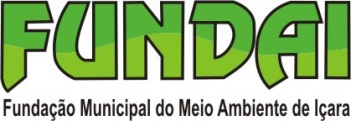 CONCESSÃO DE AUTORIZAÇÃO DE CORTE(Nome e número da autorização)(Nome da Pessoa Física ou Jurídica), (CPF ou CNPJ) torna público que requereu à Fundação Municipal do Meio Ambiente de Içara - FUNDAI a Autorização de Corte para (descrever a quantidade autorizada), localizada (descrever endereço completo com coordenadas).